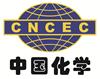  中国化学工程第十六建设有限公司2021届校园招聘简 章湖 北  宜 昌 一、企业简介中国化学工程第十六建设有限公司始建于1965年，是由化工部化学矿山建设公司和基建工程兵部队整体改编而成的十五化建合并而成，总部位于世界水电之都——湖北省宜昌市，是国务院国资委直管的中国化学工程集团（股份）有限公司的全资子公司，是集工程建造、建设管理、技术研发、投资运营、工程二次设计、设备制造、物资材料供应、检维修及生产试车保运服务为一体的大型综合性建筑安装施工总承包中央企业，年施工能力在百亿元以上。公司具有石油化工工程、建筑工程、市政公用工程等施工总承包一级资质，具有机电安装工程、钢结构工程、防水防腐保温工程、消防设施工程、环保工程等专业承包一级资质，具有军工涉密业务咨询服务安全保密条例备案证，以及锅炉、球罐、起重机械、压力容器、压力管道（GA1甲）等特种设备安装制造许可资质，拥有境外工程及境内国际招标工程承包经营权。能承担房地产开发项目、理化实验等业务，以及提供技术咨询服务、不动产租赁等业务。获得GB/T19001质量管理体系、GB/T28001职业健康安全管理体系、GB/T24001环境管理体系认证，先后被认定为国家高新技术企业、国家火炬计划重点高新技术企业、湖北省企业技术中心。50多年来，公司传承并发扬了部队军人顽强拼搏、特别能吃苦、特别能战斗的作风，在全国各地及亚洲、非洲、欧洲等多个国家和地区完成了3000多项重点工程建设，多项工程获得建筑工程鲁班奖、国家优质工程金质奖、新中国成立六十周年百项经典暨精品工程、化学工业境外优质工程奖等；公司获得全国“守合同重信用”企业、全国建筑业诚信企业、全国优秀施工企业、化工行业科技创新企业等300多项荣誉。企业性质：大型国有 （“中国化学”整体上市） 单位隶属：国资委公司地址：宜昌市西陵区土城路4号           邮政编码：443000公司网址：www.cncec16.com.cn         电子邮箱：421051960@qq.com联系电话：0717-6835713               传　　真：0717-6833505联 系 人：万女士                     手机号码：15549357100二、需求专业2021年大学生需求岗位三、招聘对象及要求1.全日制本科以上学历（安全管理、设备材料管理可放宽至大专学历），成绩优秀，专业对口，熟练计算机基本操作，获得相关职业资格证书者优先考虑。2.身体健康，服从安排，到国内外项目一线工作，能够适应建筑施工企业长期流动性的工作性质。3.品行端正、性格开朗，有良好的组织协调沟通能力。4.中共党员、英语过6级、学生会干部优先录用。四、福利待遇
      1.专项补贴：英语、建造师、安全工程师、造价工程师、电脑笔记本等补贴。2.社会保险：按照国家规定办理五险一金（养老、医疗、工伤、生育、失业保险和住房公积金），3.休假制度：执行带薪年休假和项目季度休假制度。4.专业培训：定期开展专业技术继续教育培训。5.职称评审：公司具有副高级以下职称评审权，可参加集团正高级职称评审。6.晋升通道：行政通道：办事员→二级副主任→二级主任→一级副主任（二级单位班子副职）→一级主任（二级单位班子正职）→公司副总级领导→公司领导班子。专业通道：员→助理→主管→高级主管→专家。7.帮助规划职业发展通道。8.其他福利：为员工免费提供住宿和内部食堂、劳保用品等。9.相关荣誉：表现优异者可参加公司本年度的评先选优，以及公司组织的劳动模范、优秀共产党员、优秀技术员、十佳青年等荣誉的评选活动，并给予相应的物质奖励。10.优先参与公司发地产开发房产的购买。  五、简历投递（请简述网申投递邮箱、公众号等内容）1.优先面试现场投递简历者。筛选简历-初试-复试-签订就业协议。2.简历投递邮箱:421051960@qq.com ，统一以“意向公司名称+岗位+专业+学历”的形式命名进行投递，我们经过筛选后再通知面试。中 国 化 学 工 程 第 十 六 建 设有 限 公 司应 聘 须 知1、公司隶属国资委，属央企大型上市公司。新招聘大学生入职后均为企业正式职工，可落户湖北省宜昌市，户口、人事档案由宜昌总部统一管理。2、公司为建设施工企业，工作岗位为工程技术员和施工管理员，属管理岗位，工作地点不固定，随工程项目而变动。请应聘者先行征求家人意见，获得支持。3、公司薪酬待遇执行经职代会批准的薪酬方案标准，男女同工同酬。公司为员工参保五项社会保险和住房公积金。在工程项目上，公司免费提供住宿条件。公司有工程系列职称评审权，可自评初、中、高级工程类职称。4、为了确保双方签订的就业协议能够切实得到履约，共同协商确认：违约方承担的违约金为3000元，考研视同违约。希望应聘者慎重考虑！5、应聘者签约时要向公司提交三方协议、推荐表和成绩单原件，签约后应及时将协议书上交学校就业指导中心一份。岗位类别招聘岗位需求人数招聘专业技术管理类安装技术管理100过程装备与控制工程、材料成型及控制工程（焊接）、化学工程与工艺、机械设计制造及其自动化、工业设备安装、机电一体化、焊接技术及自动化、热能与动力工程、能源化学工程、能源与动力工程油气储运、建筑环境与设备工程、环境工程等安装类专业；技术管理类土建技术管理75土木工程、市政工程、道路桥梁、交通工程、给排水、结构工程、工程管理、建筑学、城市规划、城市地下空间工程、建筑工程技术、建筑智能化、工业与民用建筑等专业；技术管理类电气技术管理40电气工程及其自动化、建筑电气技术等相关专业；技术管理类 仪表技术管理40自动化、电气自动化技术、测控技术与仪器等相关专业专业管理类工程造价管理40工程造价、工程管理等相关专业；专业管理类安全管理30安全工程、安全技术管理、建筑工程（质量安全方向）等相关专业；专业管理类设备材料管理25物流管理、建筑经济管理（材料与物资供应管理方向）等相关专业；专业管理类计算机2软件工程等计算机相关专业专业管理类综合管理2人力资源管理、管理类、中文类、法学、英语、俄语类相关专业，择优录用专业管理类资料、质检员10建筑类相关专业专业管理类测量2测绘、工程测量类相关专业